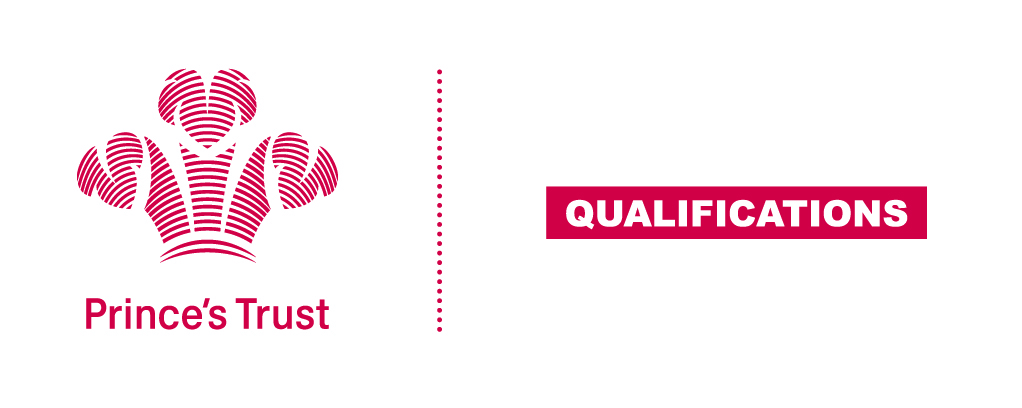 Tracking sheet – Work Experience					The aim of the unit is for the learner to develop their skills in, and understanding of, the workplace by preparing for, attending and reviewing a work experience placement. It is also an opportunity for learners to obtain a work reference which they may find useful in the future. Increasingly there is more and more research demonstrating how important work experience is in helping learners move into paid employment.  While completing this unit learners think about what they will gain by undertaking a work experience placement, how they can best prepare for that experience, and what they gained by completing it.Level 1 Learner name						Centre nameTo do this you mustPage numberAssessment DateUnderstand the value of work experienceUnderstand the value of work experienceUnderstand the value of work experience Outline the benefits of attending a placementBe able to plan for a safe work experienceBe able to plan for a safe work experienceBe able to plan for a safe work experience State where you will be going on work experience2.2 State skills you hope to gain on your work experience 2.3 Plan own journey to ensure you arrive on time at your work experience2.4 Identify who to report to when on work experienceBe able to complete a safe work experience placementBe able to complete a safe work experience placementBe able to complete a safe work experience placement3.1 Identify where health and safety information can be found at your work experience3.2 Arrive at work on time3.3 Outline the tasks you were involved in during your work experience3.4 Give examples of tasks that you were unable to undertake3.5 Follow instructions to complete tasks safely in the workplace3.6 Communicate appropriately with others in the workplaceBe able to review your work experience placementBe able to review your work experience placementBe able to review your work experience placement Give examples of what you enjoyed about your work experience4.2 Identify ways the work experience could have been improved4.3 Identify skills you developed during the work experienceAssessor feedbackAssessor feedbackAssessor feedbackDeclaration I confirm that the details above are correct, that the evidence submitted is the learner’s own work and that the learner meets all the requirements for the unit:Declaration I confirm that the details above are correct, that the evidence submitted is the learner’s own work and that the learner meets all the requirements for the unit:Declaration I confirm that the details above are correct, that the evidence submitted is the learner’s own work and that the learner meets all the requirements for the unit:Learner Name                                                    Assessor Name                     Learner Signature                                              Assessor SignatureDate                                                                    Date                                             Learner Name                                                    Assessor Name                     Learner Signature                                              Assessor SignatureDate                                                                    Date                                             Learner Name                                                    Assessor Name                     Learner Signature                                              Assessor SignatureDate                                                                    Date                                             